(Hacer Cine)Bogotá D, C. (04) de (24) de (2023)PAZ Y SALVOA quien interese:La presente es con el fin de certificar al estudiante Cristian Felipe Garibello León, identificado con C.C, No. 1000319494, quien realizó sus Prácticas Profesionales desempeñándose en el cargo de Creador de contenido, en donde realizó las siguientes funciones:Planeación de contenido para redes socialesCreación de foto y video para redes socialesGestión del festival Séptimo Arte: Cuidar y ser cuidadoCumpliendo así, su asistencia de lunes a viernes en un horario de (11:00 a.m a 17:00 p.m), para un total de 320 horas, durante el periodo Otoño 2021 y primavera 2022 fecha de inicio 18/10/2021 y fecha final 05/10/2022.Cordialmente, 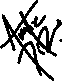 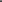 Anette Diep Rodríguez Firma del Jefe InmediatoCargo:Productora EjecutivaCorreo:anette.diep.rdz@gmail.com Teléfono:+52 9612293154